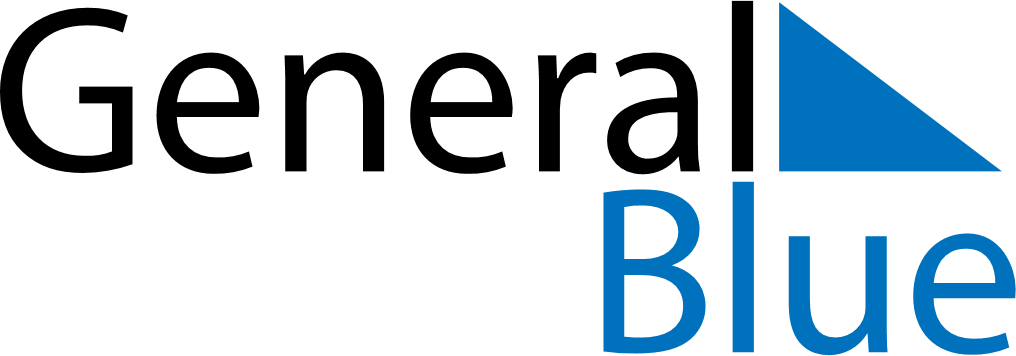 March 2019March 2019March 2019JamaicaJamaicaSUNMONTUEWEDTHUFRISAT123456789Ash Wednesday10111213141516171819202122232425262728293031